Vorbereitung des Hörspiels:Übertragt die Geschichte in das Manuskript (Vorlage). Dabei müssen die Rollen, der Text und die passenden Geräusche aufgeschrieben werden. Schreibt jeweils bei den Geräuschen, wie das Geräusch erzeugt wird oder wo ihr es in der Geräusche-Box findet. 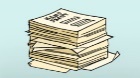 Spielt nun den ganzen Ablauf einmal durch.Tonstudio:Im Tonstudio von Auditorix findet ihr Anleitungen, wie ihr mit dem Programm audacity Aufnahmen machen und diese bearbeiten könnt. Das Tonstudio findet ihr unter http://www.auditorix.de/index.php?id=13&bxslider=0 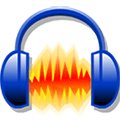 Öffnet das Programm audacity und probiert die im Tonstudio beschriebenen Schritte (mit einem kleinen Auszug aus eurem Manuskript) aus. 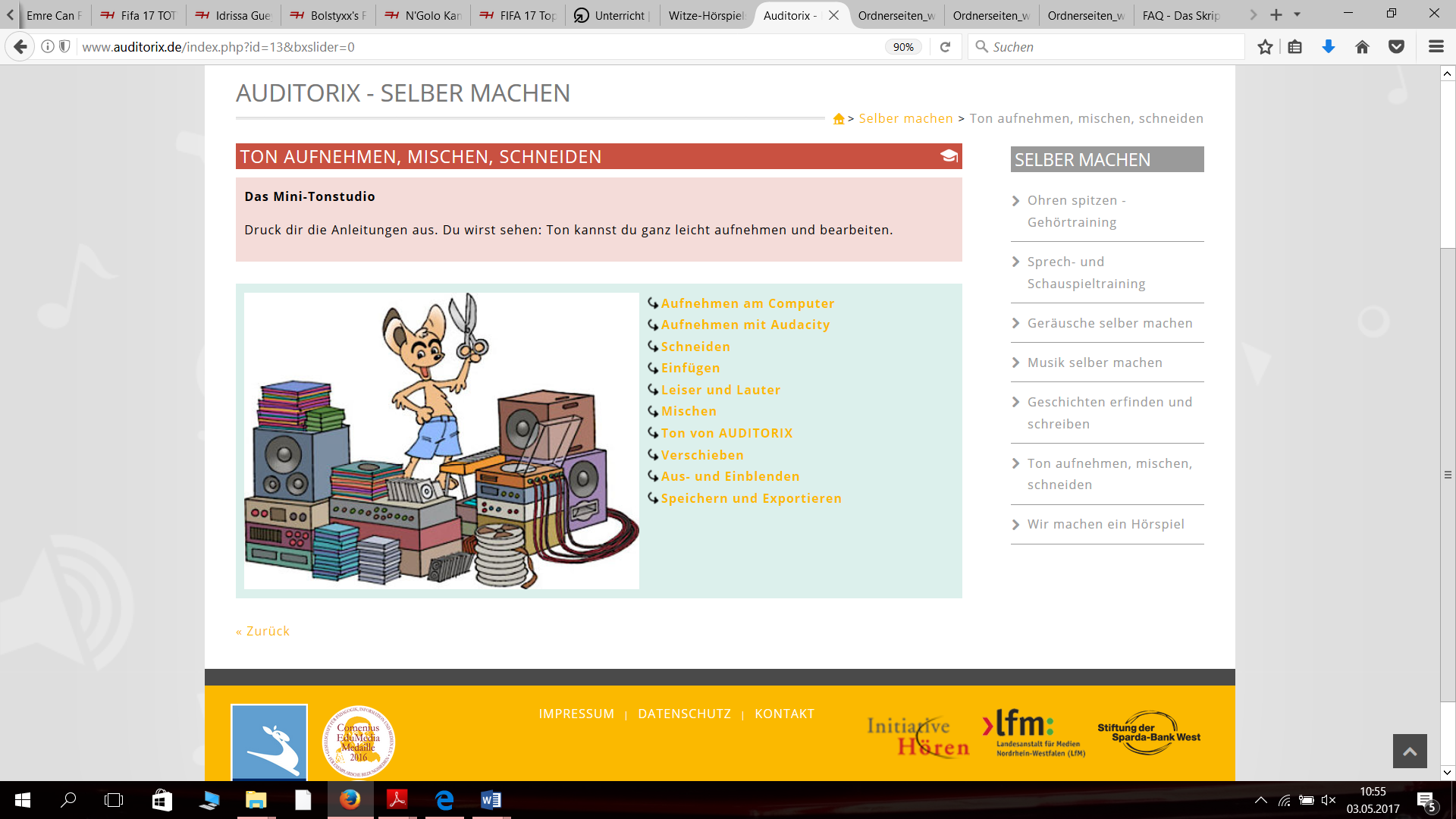 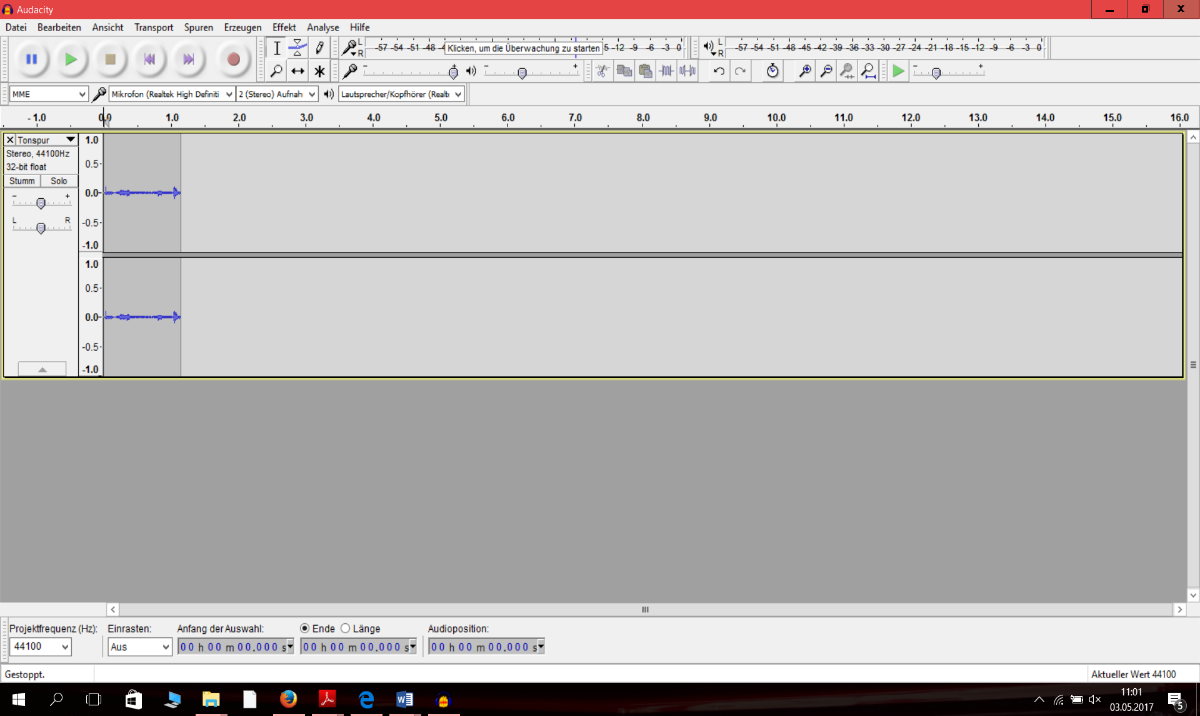 Aufnahme und ProduktionNehmt nun mithilfe des erstellten Manuskripts eure eigene Hörspielversion der Geschichte Ein (fast) perfekter Plan auf.Speichert die fertige MP3-Version auf dem Desktop ab. Benennt die Datei mit euren Namen.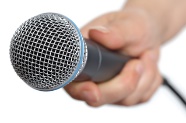 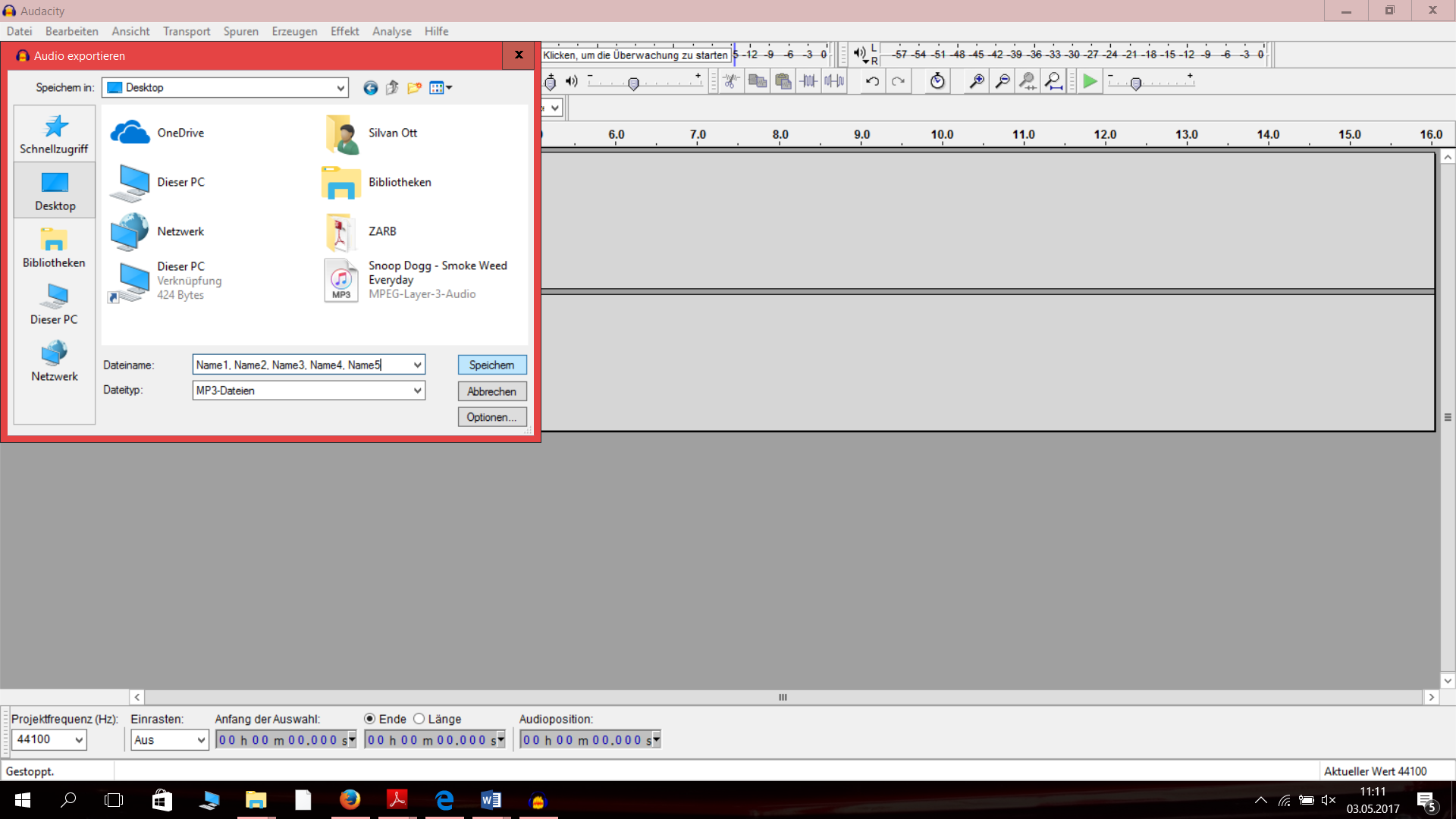 Ein Manuskript ist das Drehbuch zum Hörspiel. Im Manuskript wird die Geschichte, die erzählt werden soll, auf eine bestimmte Art aufgeschrieben. Aus dem Manuskript sollte man herauslesen können, was passiert, welche Rollen beteiligt sind und in welcher Reihenfolge sich die Handlungen abspielen. Die passenden Geräusche werden ebenfalls notiert.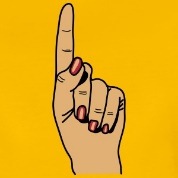 Rollen: Erzähler/in 1, Erzähler/in 2, John Wettstein, Kommissar Müller, Verena MeierGratis Download und Tipps audacity:http://www.audacity.de/Barcodes für schnelleren Aufruf der benötigten Internetseiten: Auditorix Geräusche-Box:			Auditorix Tonstudio:		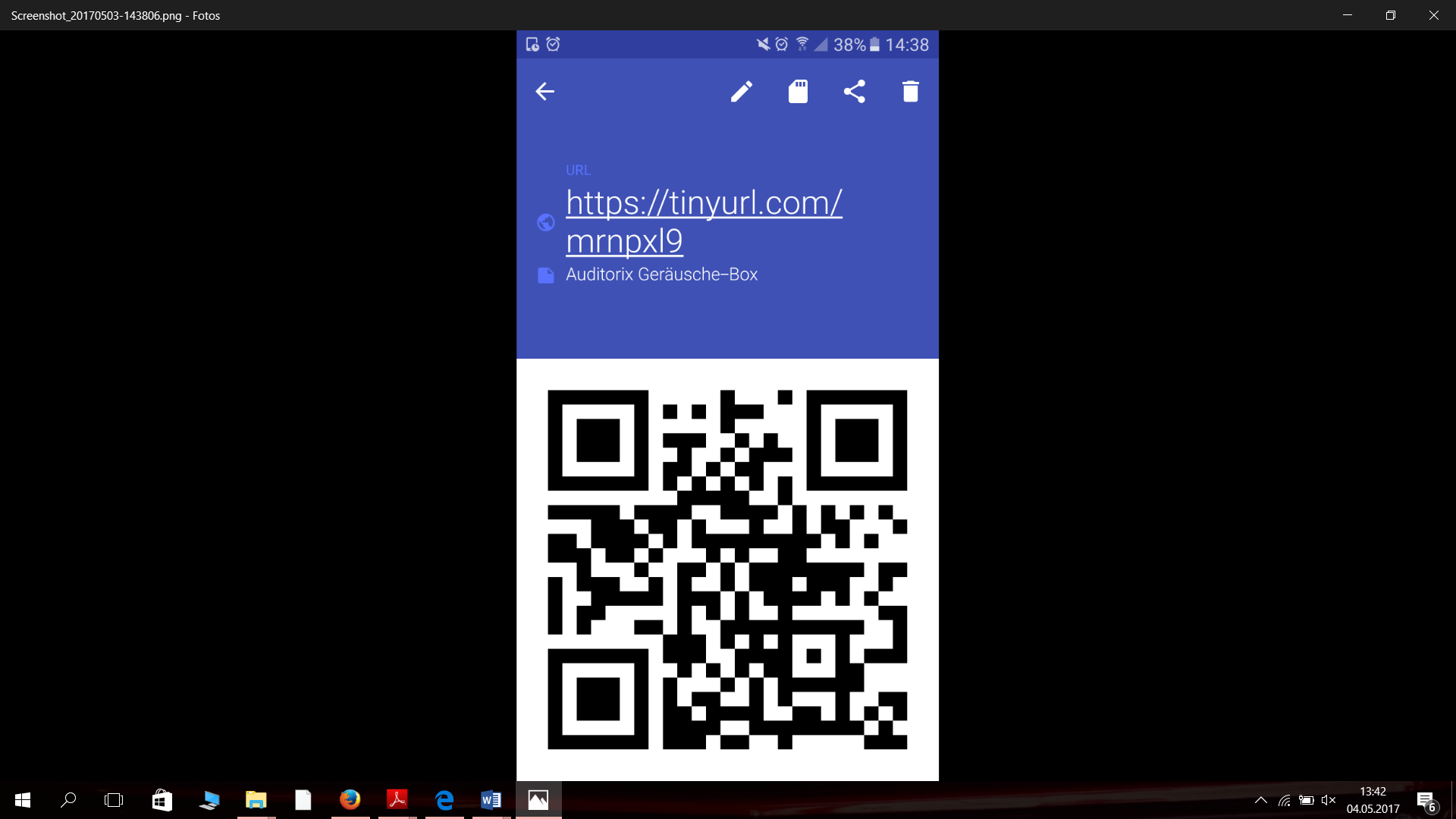 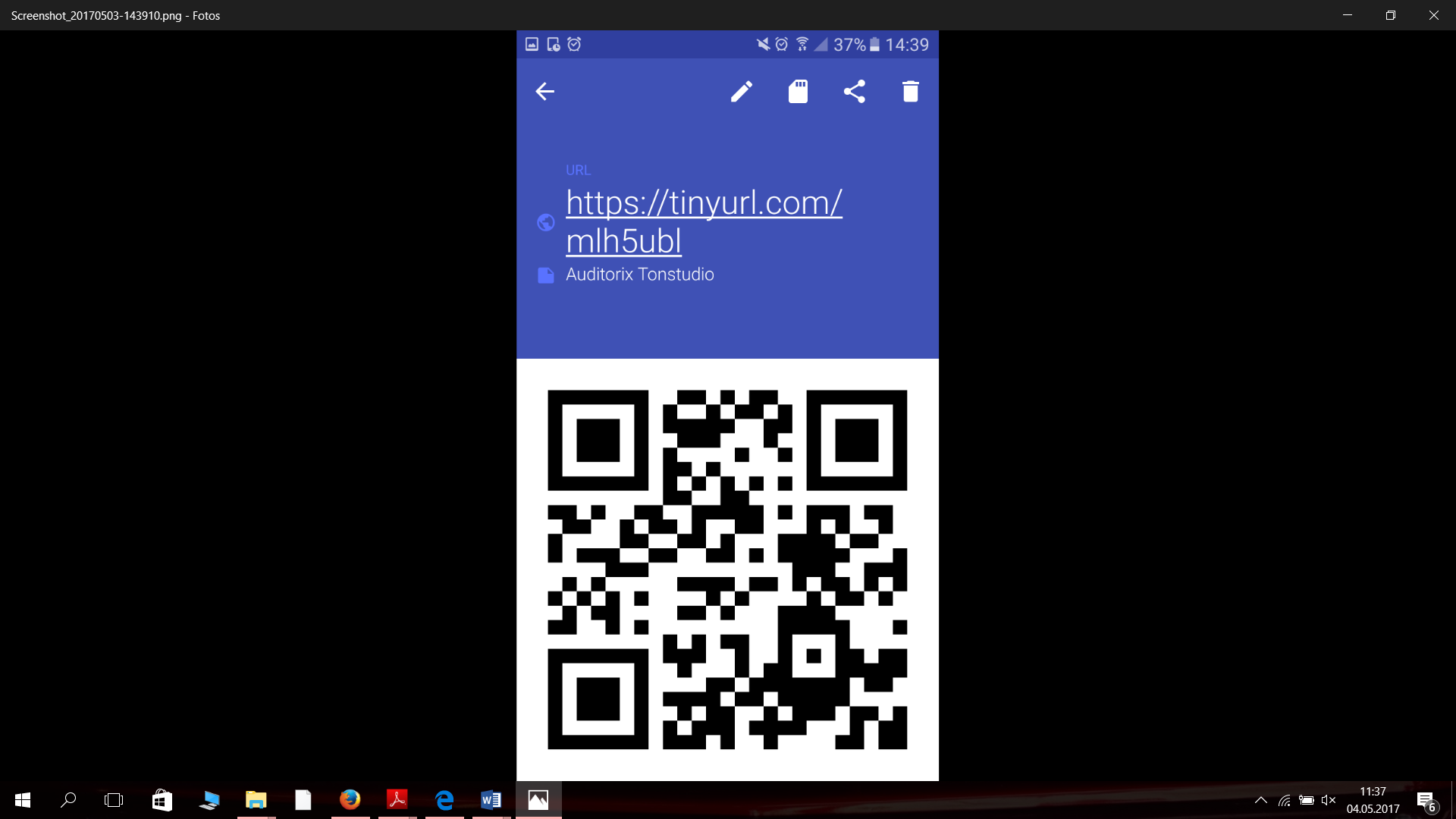 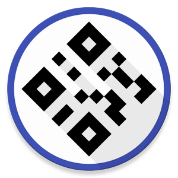 (Erstellt mit der Barcode Generator App.)Textquelle:hoertalk.de Forumsbeitrag, verfügbar unter: http://www.hoer-talk.de/threads/faq-das-skript.19223/#post-255874 (abgerufen am 03.05.2017)HörspielfabrikHörspiel: Was ist das?M+IHörspielfabrikAb ins Tonstudio!M+IManuskript HörspielfabrikAb ins Tonstudio!M+IEs spricht:Text:Atmosphäre/GeräuscheEs spricht:Text:Atmosphäre/Geräusche